РЕСПУБЛИКА СЕВЕРНАЯ ОСЕТИЯ-АЛАНИЯСОБРАНИЕ ПРЕДСТАВИТЕЛЕЙ ДИГОРСКОГО РАЙОНАР Е Ш Е Н И ЕО внесении изменений в Устав муниципального образования Дигорский район РСО-Алания	Рассмотрев и обсудив проект Решения Собрания представителей муниципального образования Дигорский район РСО-Алания «О внесении изменений в Устав муниципального образования Дигорский район РСО-Алания», внесенный на рассмотрение Собрания представителей муниципального образования Дигорский район РСО-Алания Главой муниципального образования Дигорский район РСО-Алания, в соответствии со ст.44 Федерального закона «Об общих принципах организации местного самоуправления в Российской Федерации» от 6 октября 2003г. №131-ФЗ, ст.43 Закона РСО-Алания «О местном самоуправлении в Республике Северная Осетия-Алания» от 25.04.2006 года № 24-РЗ, ст.ст. 25 и 34 Устава муниципального образования Дигорский район РСО-Алания в целях совершенствования положений Устава муниципального образования Дигорский район и приведения его в соответствие с действующим законодательством Российской Федерации, Собрание представителей муниципального образования Дигорский район, РЕШАЕТ:Внести в Устав муниципального образования Дигорский район Республики Северная Осетия-Алания следующие изменения:  в части 1 статьи 5:а) пункт 16  изложить в следующей редакции: "16) участие в организации деятельности по сбору (в том числе раздельному сбору), транспортированию, обработке, утилизации, обезвреживанию, захоронению твердых коммунальных отходов на территории Дигорского района;"; б) дополнить пунктом 24.1 следующего содержания: "24.1) сохранение, использование и популяризация объектов культурного наследия (памятников истории и культуры), находящихся в собственности муниципального района, охрана объектов культурного наследия (памятников истории и культуры) местного (муниципального) значения, расположенных на территории Дигорского района;"; в) пункт  31 изложить в следующей редакции: "31) обеспечение условий для развития на территории Дигорского района физической культуры, школьного спорта и массового спорта, организация проведения официальных физкультурно-оздоровительных и спортивных мероприятий муниципального района;". 2) в статье 7:пункт 10 дополнить словами: ", организация подготовки кадров для муниципальной службы в порядке, предусмотренном законодательством Российской Федерации об образовании и законодательством Российской Федерации о муниципальной службе".  в статье 21:пункт 1 части 13 изложить в следующей редакции:"1) временно исполняет полномочия главы муниципального образования Дигорский район в случае отсутствия главы муниципального района или досрочного прекращения его полномочий.В случае, если заместитель председателя Собрания представителей временно исполняет обязанности главы муниципального образования, то ему доплачивается разница между денежным содержанием главы муниципального образования Дигорский район и денежным содержанием заместителя председателя Собрания представителей".в статье 26:а) в пункте 1 части 4 после слов "зарегистрированного в установленном порядке" дополнить словами ", Совета муниципальных образований Республики Северная Осетия-Алания, иных объединений муниципальных образований";     б) часть 5 изложить в следующей редакции: "5. Депутат, член выборного органа местного самоуправления, выборное должностное лицо местного самоуправления, иное лицо, замещающее муниципальную должность, должны соблюдать ограничения, запреты, исполнять обязанности, которые установлены Федеральным законом от 25 декабря 2008 года N 273-ФЗ "О противодействии коррупции" и другими федеральными законами. Полномочия депутата, члена выборного органа местного самоуправления, выборного должностного лица местного самоуправления, иного лица, замещающего муниципальную должность, прекращаются досрочно в случае несоблюдения ограничений, запретов, неисполнения обязанностей, установленных Федеральным законом от 25 декабря 2008 года N 273-ФЗ "О противодействии коррупции", Федеральным законом от 3 декабря 2012 года N 230-ФЗ "О контроле за соответствием расходов лиц, замещающих государственные должности, и иных лиц их доходам", Федеральным законом от 7 мая 2013 года N 79-ФЗ "О запрете отдельным категориям лиц открывать и иметь счета (вклады), хранить наличные денежные средства и ценности в иностранных банках, расположенных за пределами территории Российской Федерации, владеть и (или) пользоваться иностранными финансовыми инструментами."; в) в части 9 после слов "по гражданскому" дополнить словом ", административному"; г) в части 11 слова "осуществляющих свои полномочия на постоянной основе" заменить словами "иного лица, замещающего муниципальную должность".в статье 31:часть 2 изложить в следующей редакции:"2.Контрольно-счетная палата муниципального образования Дигорский район состоит из председателя, начальника контрольно-ревизионного отдела и главных специалистов контрольно-ревизионного отдела счетной палаты. Председатель  контрольно-счетной палаты назначается на срок полномочий Собрания представителей.".в статье 33:часть 4  изложить в следующей редакции:"4. Муниципальные нормативные правовые акты муниципального образования Дигорский район, в случае включения в соответствующий перечень законом Республики Северная Осетия-Алания, затрагивающие вопросы осуществления предпринимательской и инвестиционной деятельности, в целях выявления положений, необоснованно затрудняющих осуществление предпринимательской и инвестиционной деятельности, подлежат экспертизе, проводимой органами местного самоуправления муниципального образования Дигорский район, в порядке, установленном муниципальными нормативными правовыми актами в соответствии с законом Республики Северная Осетия-Алания.".в статье 37:а) часть 3 изложить в следующей редакции: "3.Проекты муниципальных нормативных правовых актов   муниципального образования Дигорский район, в случае включения его  в соответствующий перечень законом Республики Северная Осетия-Алания, устанавливающие новые или изменяющие ранее предусмотренные муниципальными нормативными правовыми актами обязанности для субъектов предпринимательской и инвестиционной деятельности, подлежат оценке регулирующего воздействия, проводимой органами местного самоуправления муниципального образования Дигорский район, в порядке, установленном муниципальными нормативными правовыми актами в соответствии с законом Республики Северная Осетия-Алания, за исключением:1) проектов нормативных правовых актов Собрания представителей  муниципального образования Дигорский район, устанавливающих, изменяющих, приостанавливающих, отменяющих местные налоги и сборы;2) проектов нормативных правовых актов Собрания представителей  муниципального образования Дигорский район, регулирующих бюджетные правоотношения.";б) дополнить частью 4 следующего содержания: "4. Оценка регулирующего воздействия проектов муниципальных нормативных правовых актов проводится в целях выявления положений, вводящих избыточные обязанности, запреты и ограничения для субъектов предпринимательской и инвестиционной деятельности или способствующих их введению, а также положений, способствующих возникновению необоснованных расходов субъектов предпринимательской и инвестиционной деятельности и местных бюджетов.".в статье 45:в абзаце первом части 6 слова: "затрат на их денежное содержание" заменить словами "расходов на оплату их труда".  в статье 53:дополнить частью 6 следующего содержания:  "4. Депутаты представительного органа муниципального образования, распущенного на основании части 3 настоящей статьи, вправе в течение 10 дней со дня вступления в силу закона Республики Северная Осетия-Алания о роспуске представительного органа муниципального образования обратиться в суд с заявлением для установления факта отсутствия их вины за не проведение представительным органом муниципального образования правомочного заседания в течение трех месяцев подряд.".в статье 54:    в пункте 2 части 1 слова: "нецелевое расходование субвенций из федерального бюджета или бюджета Республики Северная Осетия-Алания"  заменить словами: "нецелевое использование межбюджетных трансфертов, имеющих целевое назначение, бюджетных кредитов, нарушение условий предоставления межбюджетных трансфертов, бюджетных кредитов, полученных из других бюджетов бюджетной системы Российской Федерации".Временно исполняющему обязанности Главы муниципального образования Дигорский район в порядке, установленном Федеральным законом от 21.07.2005 №97-ФЗ «О государственной регистрации уставов муниципальных образований», представить муниципальный правовой акт о внесении изменений в Устав муниципального образования Дигорский район на государственную регистрацию.Настоящее решение вступает в силу со дня его официального опубликования (обнародования). 11)	в статье 58:а) в части 1 слова «, за исключением положений, для которых частью 2 настоящей статьи установлен иной срок вступления в силу» исключить.б) часть 2 исключить.Врио Главы муниципального образования Дигорский район                                                     А.Ц.Гуцаев 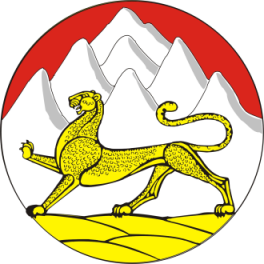  « 28 » апреля 2016г.№ 1-34-5г. Дигора